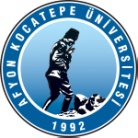 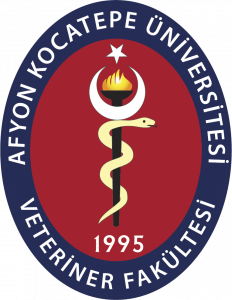 AFYON KOCATEPE ÜNİVERSİTESİVETERİNER FAKÜLTESİ DEKANLIĞINA……..……………………………………………………..  nedeniyle ……………………… dersinin Arasınav/Mazeret/Final/Bütünleme sınav sonuçlarını belirtilen sürede öğrenci işleri otomasyon sistemi üzerinden ilan edemedim. Sınav sonuçlarını ilan edebilmem için sistemin açılmasını talep ediyorum.Gereğinin yapılmasını saygılarımla arz ederim. 							 		... / ... / ….   		            Dersin Öğretim Elemanı                       			Ünvanı, Adı ve Soyadı:  	             İmza	                